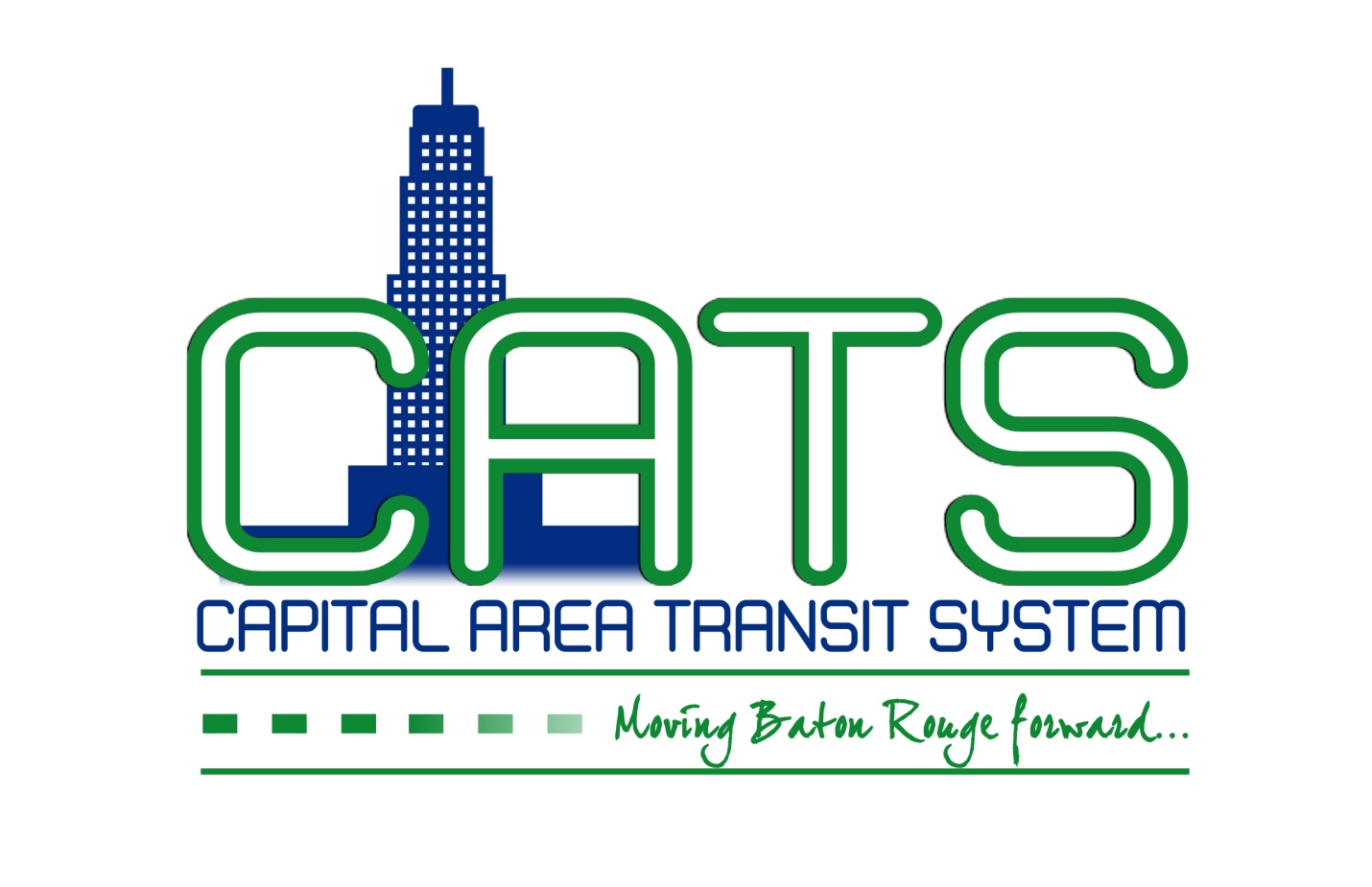 NOTICE OF CAPITAL AREA TRANSIT SYSTEM FINANCE AND EXECUTIVE COMMITTEE MEETINGJuly 13 201710:30 a.m.5700 Florida Boulevard,Fifth Floor Conference RoomBaton Rouge, LA 70806AGENDAPlease take notice that the Capital Area Transit System Finance and Executive Committee will meet in the fifth floor conference room at 5700 Florida Boulevard in Baton Rouge, LA, on Thursday, 
July 13, 2017, at 10:30 a.m.	I.	Call to Order and Establishment of Quorum	II.	President’s Announcements	III.	Executive Report	IV.	Review of Financial Statements  	V.	Recommend approval of Public Participation Policy for FTA 	VI.	Recommend approval to award tire contract to Bridgestone Americas Tire 				Operations, LLC 	VII.	Recommend approval of HWA contract extension 	VII.	Discussion of organizational strategic plan and goals – Financial Responsibility, 			Accountability and StewardshipIndividuals needing special accommodations during this meeting should contact Karen Denman (225) 346-5557, 2250 Florida Boulevard, Baton Rouge, LA 70802, no later than 9:00 a.m. on the Wednesday immediately preceding the Thursday meeting. 